
Космическая Сила.
Её Открытие и Использование Карлом  Шапеллером
1928










(Первое издание на русском языке)
Перевод с Немецкого сделал: "Wolfram Engine" 03.10.20 
Красным – пояснения переводчика и редактора (Wolfram Engine)
(Мы не несем ответственности за правильность содержания книги или мнения автора.)
2020 год















Специальное издание для бизнес-клуба Силенд - Княжество Силенд - Правительственная комиссия "Vrilia" © 2004

 ПРЕДИСЛОВИЕ К НОВОЙ РЕДАКЦИИ 

После переиздания сочинений "Вриль* - Первичная Сила" и "Мировой динамизм*", которые принадлежат  Рабочему Обществу "Грядущая Германия" в 2004 году мы предоставим документы из истории исследований Vrilkraft в немецкоязычной Центральной Европе с целью формирования суждения.
*(Vril)
*(Weltdynamismus) 
*(Reich sarbeitsgemeinschaft das Coming Deutschland)  
В этой книге рассказывается о работах Карла Шаппеллера, которые сейчас почти полностью забыты.
Этот простой человек был избран , чтобы использовать путь духовного вдохновения, чтобы преодолеть препятствия мысли об упрямом и далеком естествознании англосаксонского характера, которые накапливались за 100 лет после его немецкого отечества и человечества, чтобы познакомить свое немецкое отечество и человечество с элементарными принципами Врил, Первичной или пространственной силы и их технических характеристик. Чтобы продемонстрировать ее применение.
Эта попытка поначалу провалилась ,по причинам, которые мы скоро будем публично обсуждать.

Содержание этой публикации, опубликованной в Австрии в 1928 году, описывает философию этой технологии. Мировоззрение как сама технология.
Разрывы страниц и цифры были точно сохранены , чтобы для цитирования не пришлось прибегать к труднодоступному оригиналу. Поэтому страницы не всегда ровные. 


Правительственная комиссия "Вириль" Княжества Силенд 







СОДЕРЖАНИЕ































ДИНАМИЧЕСКАЯ ТЕХНИКА 
СУЩНОСТЬ И ЗНАЧЕНИЕ СИЛЫ, ОБНАРУЖЕННОЙ КАРЛОМ ШАППЕЛЛЕРОМ От доктора Франца Ветцеля и инженера Л.Гфёльнера

Девиз: «Ты должен верить в будущее Германии. 
В воскресение твоего народа, 
Не позволяйте эту веру украсть у вас
Несмотря ни на что, все, что произошло
И ты всегда должен действовать,
как зависит от вас и ваших дел в одиночку
Судьба от немецких вещей,
И ответственность будет твоей.» 
                                                                Фихте*            
*(Иоганн Готлиб Фихте - немецкий философ
 (Johann Gottlieb Fichte 1762-1814))

	Открытия и изобретения 19-го и 20-го веков в области механики, физики и, насколько это возможно, химии, несомненно, двигались в направлении все возрастающего силового воздействия с постоянно уменьшающимся весом машинны или аппарата. Например относительно безопасный полет на воздушном судне возможен только тогда, когда собственный вес двигателя сведен к минимуму ,а двигатель работает с максимальной отдачей энергии. 

Достижения техники и физики прошлого века и двух с половиной десятилетий этого века поразительны, но не во всех отношениях достойны восхищения. Если они также избавили людей от тяжелого и бесчеловечного физического труда и предоставили цивилизации немыслимые возможности для развития, то им не хватало именно того важного фактора, без которого не может процветать ни одна истинная культура, а именно внутренней этики.

 Технологии и инженерия были и остаются самоцелью. Возникнув из материалистического мира мысли и воображения, они в первую очередь служили построению материалистического гигантского экономического «порядка», псевдо-расцвет которого в предвоенный период не должен скрывать того факта, что та же технология принесла нам социальный вопрос со всеми его ужасными последствиями для нации и сообщества, для культуры и обычаев.

 После войны эта технология превратилась в голема, который угрожает уничтожением всему цивилизованному человечеству, тем более что изобретения и открытия в физических и химических лабораториях и в мастерских инженеров и техников рвутся в жизнь. Вряд ли сегодня найдется важное изобретение, которое не было бы немедленно проверено на пригодность для военных целей, то есть для уничтожения людей. Даже сегодня бытует мнение, что будущая война, возможно, означала бы истребление целых народов. 

Немецкий народ почти бессилен перед лицом этого ужасающего развития военной техники больше, чем кто-либо другой. Причины здесь указывать не нужно. 
К сожалению, эта вынужденная отсталость немецких оружейных технологий также снижает общее политическое влияние немецкого народа в мирном соревновании между странами. 
Потому что высшая моральная сила, разоружившая Германию*, способная бросить ее на чашу весов международной политики, не имеет рыночной стоимости или веса в нынешнем мировом порядке. Бронированный кулак по-прежнему правит вместе с долларом. *(Добровольная капитуляция германии в Первой Мировой Войне)

Помимо этого ослабления Германии с точки зрения военной техники, вся экономическая инженерия немецкого народа находится в плохом состоянии.
Несмотря на все усилия нашей отрасли, несмотря на все великие изобретения наших физиков, химиков и технических специалистов, мы больше не в состоянии постоянно и в достаточной степени содержать наше избыточное население. Более того, ей даже не удалось гарантировать подавляющему большинству наших сотрудников и рабочих адекватный заработок, который, в свою очередь, обеспечивает основу здорового «внутреннего рынка». 

Полная неадекватность нашего внутреннего рынка, нормального товарооборота в нашей стране, которая усугубляется отсутствием покупательной способности у сильно ухудщающегося сельского хозяйства, еще больше подчеркивается угрожающим бездействием торгового баланса Германии. Принимая во внимание текущую ситуацию, ни одно правительство Германии не может ограничивать импорт товаров таким образом, чтобы торговый баланс был сбалансирован; потому что, с другой стороны, стоят торговые соглашения с более важными производственными странами мира ,немецкая земля больше не в состоянии прокормить скопившееся на ней население в одиночку и это неоспоримый факт.
Возможность расселить излишек нашего населения где-нибудь за пределами Германии или даже приспособить его таким образом, чтобы он был сохранен для немецкого народа, к сожалению, закрыта для нас в нынешнем политическом мировом порядке.
Немецкий народ в основе своего существования находится под серьезной угрозой из-за нехватки жилого пространства, хронической безработицы сотен тысяч, даже миллионов соотечественников и растущей задолженности перед зарубежными странами. Это сползание в пропасть ускоряется невыносимым бременем репараций, огромными налогами и взносами на социальное страхование, которые душным кошмаром ложатся на всю немецкую экономику.

Моральные, культурные и национальные последствия таких условий, которые в долгосрочной перспективе неприемлемы, едва ли не хуже экономических последствий. Люди живут одним днем; большинству из них все равно, на болотном ли дне или на твердой земле. Немногие имеют правильное значение для высших ценностей морали и культуры, для живого христианства слово «Отечество» потеряло свой возвышенный звук в сердцах миллионов и миллионов немцев. 
Стоит ли удивляться, что такие люди открыты для всякого подрыва?
Но как, и этот вопрос не менее важен, должен ли этот немецкий народ прийти к возрождению своей истинной сущности?
Как он может снова стать здоровым, великим и могущественным?
Трезвый взгляд на реальность говорит нам, что перемены и спасение не могут быть достигнуты обычными средствами.

Все усилия людей и групп, которые любят патриотизм и готовы приносить жертвы, обречены на то, чтобы вскоре угаснуть и отмирание, вот чему нас учит опыт. 
Потому что все возникшие таким образом «движения» за освобождение и спасение нашего отечества замирают в слишком долгом периоде подготовки «организаций» с неодушевленной бюрократией таких структур и цель их существования со временем все больше исчерпывается парадами (которые в основном ничего не значат), в публикации газет и журналов (которые навязываются членам) и в сборе членских взносов, уплачиваемых в основном неохотно.

Мечта некоторых из этих патриотических организаций о том, чтобы однажды захватить власть фашистскими средствами, а затем установить «порядок», является утопией - поскольку условия и силовые средства сохраняются сегодня.
Дождаться войны между Францией, Англией и Советской Россией, а затем нанести удар, когда руки западных противников восстановления Германии связаны - это несерьезно.

Потому что как западные, так и восточные соседи Германии будут гарантировать, что патриотические ассоциации в Германии всегда будут лишены возможности нанести удар - с использованием нынешних силовых средств всего немецкого народа.
И даже предполагался маловероятный случай, когда крупное патриотическое объединение однажды сможет захватить правительство в Германии: Будет ли у него тогда возможность устранить все то зло, которое мы признали могильщиками немецкого народа?

Парламенты и партии можно подавлять, прессу задушить, еврейское влияние - может быть! - частично предотвращено, репарационные выплаты - возможно! - получат отказ; но немецкому народу по-прежнему будет угрожать его бедное (голое) существование извне и изнутри. Никакая организация, даже национальная, не может изменить характер нашей почвы и окружающей среды, которая в настоящее время является для нас враждебной, с помощью имеющихся в настоящее время средств.
Это ужасная трагедия, которая нависает над вашим немецким народом, как страшный Дамоклов меч, и постоянно угрожает ему уничтожением.
Но если да, то чем еще можно помочь немецкому народу?

Партии и парламент потерпели неудачу; экономика как таковая также неспособна к восстановлению, а патриотические организации не имеют достаточных силовых средств или предпосылок для экономического и нравственного возрождения немецкого народа.
Другого выхода нет: только что-то принципиально новое может принести нам спасение. Спасение от врагов извне и спасение внутри.
Как нужно сделать эту новую вещь, чтобы она принесла настоящее спасение?
Конечно грандиозная задача, которую предстоит решить, требует помощи вселенских масштабов. Небольшие ресурсы больше не могут помочь там, где существование людей находится под угрозой.

Если мы рассмотрим более глубокие причины наших национальных бедствий, тогда нам станет ясно, что технология без этики и наука без христианства в первую очередь вызвали распад нашей национальности. Следовательно, если выздоровление должно происходить от корня, мы должны получить технику, которая наполнена высокой этикой и наукой, которая является христианской насквозь.

Но здесь начинается открытие Шапеллера. Он идет совершенно новыми путями.
Более 30 лет изучения природы, не затронутой какой-либо школьной наукой, и очень необычная сила знания позволили ему глубже, чем кто-либо до него, проникнуть в сущность материи и энергии. 
То, что самая современная атомная физика и электрохимия постепенно превратили в частичные результаты, Шапеллер знал уже более десяти лет назад.
В сотнях экспериментов он проверял знания, полученные им в результате исследований, на предмет их практического использования, и поэтому он действительно нашел основу совершенно новой технологии, важнейшей чертой которой является Знание динамического Единства Мира.

Таким образом, технология перешла от Механики к Динамике.
Но это означает, как будет показано ниже, самые мощные и самые серьезные потрясения во всех областях, которые когда-либо испытывало человечество.
Потому что владение Динамикой освобождает людей от подчинения Материи;
да, они полностью подчинят себе всю материю и все энергии присущие ей.
Часто отчаянная борьба, которую сегодня человек вынужден вести с упрямыми силами природы, несмотря на все удивительные инженерные навыки, уступит место полной победе над ними.

Потому что то, что приносит нам Шапеллер, есть не что иное, как Первичная Сила, которая является материнской силой всей Материи и Энергии одновременно.
Но что это за "Первичная Сила"? Это сила, которая "скрепляет мир в его основе".
Проявления, в которых эта сила, технически до сих пор использовавшаяся лишь в небольшой степени и, так сказать, вслепую, противостоит нам, различны.

Мы знаем это как "Когезионную Силу Сцепления" и понимаем как концентрический эффект атмосферного давления, которым различные тела (или химические элементы) удерживаются вместе. В магнетизме мы снова находим ту же силу, только здесь она стала активной; она уже может выполнять видимую работу. В атмосфере она действует как напряжение (ранее ошибочно называемое "давлением воздуха") и как таковое формирует силовое поле Земли со всеми его Жизненноважными Функциями.

В радиоактивном излучении Первичная Сила проявляется в обратном (эксцентрическом) способе действия и в то же время дает нам представление о гигантских энергиях, которые она содержит.
Если мы изучим радиоактивное излучение более внимательно, мы также признаем, что вся материя представляет собой только концентрированную энергию с определенной конкретной вибрацией, которая неизбежно превращается обратно в излучение, как только общее напряжение (отрицательное атмосферное давление) силового поля Земли становится ниже атмосферного давления, под которым в то время концентрировалась соответствующая материя («химический элемент»).

Здесь мы узнаем, что это Космическая Сила по преимуществу, которая работает абсолютно концентрически. Во всей тварной Природе нет "ничего", нет пустого пространства. Где нет материи, там энергия; Таким образом, так называемое пустое пространство всегда является пространством силы, которое, в свою очередь, связано с обволакивающей материей и определяется своей сущностью в своем конкретном оттенке. Отсюда предложение: Энергия доминирует в пространстве,а Материя занимает пространство.Но поскольку Космос - это сплошной вакуум, огромное энергетическое пространство, заполненное пока еще недифференцированной* (однородной?) Первичной Силой,  она в свою очередь, вызывает специфическое образование всего планетарного вещества через отрицательное атмосферное давление, таким образом, в космической энергии мы, в свою очередь, осознаем Первичную Силу силу, именно Первичную Силу в ее самой чистой и громкой сущности.
*(Недифференцированный- термин, используемый для обозначения целостных структур или совокупностей, отдельные элементы в которых сами по себе не отличаются друг от друга.)

Все Энергии, с которыми работает Природа или Человек, являются производными от Первичной Силы. К сожалению, однако, человек пренебрегал изучением способа действия Первичной Силы в деятельности Природы.
Если бы он сделал это, естествознание не задохнулось бы материализмом, и технология не сбилась бы с пути настолько, что, как необузданный голем, угрожала бы человеческому существованию в целом; Скорее, как сила творческой натуры, она послужила бы строительству.

Сюда можно включить следующее соображение:
Если бы Ватт и Стивенсон, или Вольт, и Вернер Сименс, или Герц и Маркони подозревали, какой дар Даная* они сделали человечеству своими изобретениями паровой машины, электричества и радиотелеграфии; если бы они имели представление о том огромном перевороте, который их изобретения вызвали за короткое время во всем мире, - разве они не предпочли бы разрушить свою гениальную работу до того, как она увидит свет?
*(«Бойтесь данайцев, дары приносящих». - Библейская легенда)
Этот вопрос, вероятно, оправдан, если принять во внимание ужасную проблематику, в которой человечество, «довольное» этими (и многими другими) изобретениями, потерялось, как в лабиринте.

Уже одно это соображение заставляет нас брать на себя неопровержимое сознательное обязательство не выпускать новую Силу, новую Технологию для всеобщей эксплуатации раньше, чем все мыслимые гарантии того, что это будет благословением для нашего немецкого народа и всего человечества. После этого необходимого промежуточного рассмотрения мы вернемся к исследованиям Шапеллера.
Годы сосредоточения на природе и способе действия Первичной Силы (которую он признал как магнитостатическая сила) приблизили его к интенсивному изучению электричества. 
Он распознал Электричество как концентрический Газ, состоящий из Водорода и Кислорода в тесной связи с силой вакуума.*
*(Обьяснение здесь - Cyril W. Davson: The Physics of the Primary State of Matter, London 1955.)

Эта сила вакуума присутствует в каждом электроне;
потому что каждый электрон представляет собой магнитостатическое силовое пространство, разделенное на север и юг.
Но поскольку, как уже было показано, пространство каждой магнитостатической силы включает в себя Первичную Силу (Urkraft) как Пространственную Силу (Raumkraft), она доступна для любого внешнего стимула и, следовательно, может быть заряжена каждым импульсом.
Это открытие Шапеллера, испытанное экспериментально, имеет огромное значение.
Однако об этом можно будет поговорить только в следующем разделе этого документа.  Шапеллер изучал Сущность, Действие и Циркуляцию электричества во всех мыслимых явлениях.

Он обнаружил, что электричество, хотя и скрытое, как магнитостатическая когезионная сила сцепления (magnetostatische Kohäsionskraft), присутствует в каждой материи и активируется путем создания соответствующей цепи, то есть становится текучей и заставляется работать, при создании подходящего сопротивления.
Основанный на простом элементе Цинк-Углерод, эффект генерирования электричества которого, как хорошо известно, заключается в принудительном перетекании менее прочно связанной когезионной силы сцепления Цинка на более твердый Углерод замыкающим проводником из металла (медь, железо, осмие-вольфрамовый сплав (Osram)) или Углерода ,во все более глубоком проникновении в сущность Материи и Силы Шаппеллер научился объединять ряд веществ в элементы и заставлять их сплоченные силы течь в виде специфических электрических токов.

Самым важным результатом этих десятилетий исследований и экспериментов было производство электричества из камня, т.е. производство жизненной электрической силы. В отличие от мертвого (неодушевленного) электричества из металлов, которое получают сегодня, мы называем эту электрическую силу жизненной, потому что каждый камень содержит остатки жизненной силы от его более раннего образования.

Потому что каменная мантия земной коры сформирована из бесчисленных живых существ и не подверглась разрушающему жизнь превращению в отличии от металла прошедшего огонь. Различные возможные варианты использования жизненно важного электричества еще предстоит обсудить. 
Сущность и использование Универсальной Энергии, разработанной Шапеллером, легче всего понять, изучив простой элемент Цинк-Углерод.
Электрический ток здесь возникает, когда цинковая оболочка, расположенная концентрически вокруг углеродного стержня, соединяется с первым, подходящим замыкающим проводником.

Но мы уже слышали, что любые два тела, которые имеют разную когезионную силу сцепления, могут быть соединены в электролите замыкающим проводником и затем подавать электрический ток определенного количества и качества.
Развиваясь таким образом логически, Шаппеллер достиг самой мощной вещи, которую человек когда-либо достигал с технической точки зрения:
Он соединил Землю и Атмосферу, и достиг Космоса через своего рода замкнутый проводник, создав таким образом самый большой элемент, который только можно представить.

Химия учит, что отрицательное атмосферное давление (ошибочно называемое «натяжением раствора»), с помощью которого все элементарные вещества планеты удерживаются вместе, колеблется в размере от до атмосфер (Водород - Уран). Чем больше разница напряжений между когезионными силами сцепления двух основных материалов, соединенных в электрический элемент, тем больше получается электрический ток при условии, что используемый замыкающий проводник является правильным.

Если это утверждение переносится на универсальный элемент Земля-Космос Шапеллера, это приводит к предположению, что энергия, получаемая от этого элемента, должна быть абсолютно неисчерпаемой по количеству и типу.
Здесь следует лишь кратко указать техническое оснащение этого элемента.
Понимание того, как это работает, требует глубокого изучения в сочетании с лабораторными демонстрациями.


Достаточно сказать, что элемент Первичной Силы испытан физически, и его бесчисленные возможные применения конструктивно определены.
Поскольку у Земли и Атмосферы (или Космоса) есть предпосылки, необходимо было только найти правильный замыкающий проводник между двумя электродами, через который осуществляется энергетический цикл Земля-Космос.
Природа этого замыкающего проводника была понята путем изучения молнии, ее происхождения, ее сущности и ее изменений.
Потому что молния - это не что иное, как уравнивание напряжений между Землей, резервуаром всех сил, и Атмосферой.
Этот баланс имеет форму электрона, заряженного светящимся магнетизмом.

Материальный источник этого магнетизма - вода в грозовой туче, поднявшаяся с земли в виде тумана и пропитанная теплом.
Энергетический источник молнии находится в магнитном силовом поле Земли, то есть в атмосфере. Поэтому молнию можно также описать как концентрированную светящуюся атмосферу.

На основе этого краткого рассмотрения можно получить следующие результаты:
Если возможно генерировать постоянный разряд молнии, то найдется замыкающий проводник между Землей и Атмосферой, по которому должен продолжаться непрерывный цикл перетекания электрической энергии от Земли неисчерпаемого источника энергии в Атмосферу или в Космос и обратно; цикл, сила тока и тип которого зависят исключительно от заряда искусственно созданной молнии.

Шапеллеру удалось создать эту постоянную вспышку молнии, которую мы также называем «электрическим паром» или «концентрированной энергией», но лучше всего, пожалуй, «светящимся магнетизмом» и найти подходящий аппарат для ее использования в качестве космического замыкающего проводника.

Создавая свои устройства, Шаппеллер тоже исходил из изучения известных сил и их технических средств эксплуатации. Но он, так сказать, перевернул различные распространенные формы инструментов и станков, то есть, как обычно,но наоборот.
Изучение телеграфной линии учит нас, что электрическая цепь, необходимая для телеграфирования или телефонной связи, должна быть абсолютно замкнута, если телетайп или микрофон и наушники, вставленные в качестве сопротивления, должны работать.

Цепь замыкается с одной стороны проводом, с другой - землей,в грунтовые воды которой погружены заземляющие пластины на обеих конечных линейных станциях.
Здесь показано, что земля как таковая является отличным проводником электрических токов.
Это должно быть так, потому что это резервуар всех планетарных сил, а земной магнетизм - не что иное, как материнская сила, которая при определенном возбуждении порождает электрическую искру или ток.
Количество, забираемое из резервуара мощности земли, зависит от мощности, с которой резервуар всасывается.

Здесь использован принцип сифона* (Saugheber). Чем сильнее и дольше всасывает сифон, тем больше жидкости он забирает из емкости, к которой он прикреплен.
*( Сифон — изогнутая трубка с коленами разной длины, по которой жидкость поступает из сосуда с более высоким уровнем в сосуд с более низким уровнем жидкости. Для обеспечения работоспособности сифон необходимо предварительно заполнить жидкостью. )
Динамо-машина сегодняшней электростанции всегда подает столько электроэнергии, сколько требуется устройствам потребителей, подключенным к источнику питания (электродвигатели, лампочки и т.д.),то есть нагрузке.
Конечно, это применимо только в пределах мощности (нагрузки или производительности) динамо-машины, которая, в свою очередь, определяется когезионной силой сцепления материала, из которого изготовлены Ротор и Статор динамо-машины.

Доказательство того, что Земной магнетизм является неисчерпаемым и легко используемым источником электрической энергии, тем временем предоставил инженер из Висбадена (см. Münchener Zeitung от 24 декабря 1927 г.).
Гамбургский физик Герман Плосон (Hermann Plauson) дал такое же доказательство много лет назад, только с более сложным оборудованием.
Следующим шагом к открытию Шаппеллера было использование атмосферы в качестве переносчика электрических волн, излучаемых между двумя устройствами (передатчиком и приемником) в радиотелеграфии и беспроводной телефонии.

До сих пор, конечно, электрическая энергия передавалась через атмосферу только в ограниченной степени. Как уже упоминалось, эта передача происходит в виде волн возбуждения. Как показали крупномасштабные эксперименты Теслы, транспортировка большого электрического тока через атмосферу была бы по крайней мере очень опасным делом. Рентгеновские лучи могут беспрепятственно проходить через атмосферу примерно на два метра с помощью трубки Кулиджа; однако их действие разрушительно для всех организмов.Эти рентгеновские лучи умножаются, и смертельные лучи с неизмеримыми эффектами готовы.


Но Шапеллер не хотел ожидать таких эффектов. Он хочет создать инструменты строительства и мира, а не оружие разрушения и войны.
Он видит задачу человечества и немецкого народа в обеспечении мира во всем мире и создании культуры, вдохновленной подлинным христианством.
Поэтому он хочет дать немецкому народу оборонительное оружие (средство) невероятной силы, а не наступательное оружие, которое в конце концов всегда приводит к катастрофе.

Поэтому Шаппеллер отклонил все предложения, какими бы соблазнительными они ни были, предоставить Динамику Эфира (как также называют Первичную Силу) для создания новых орудий войны; ему было бы легко превратить любой радиопередатчик из волнового передатчика в передатчик излучения с ужасными эффектами.
Потому что проводимость атмосферы для всех видов излучения с помощью подходящего передатчика доказана.

Шапеллер также изменил предыдущую технологию передачи энергии:
Он посылает через атмосферу не опасную для жизни электрическую энергию, а скорее безобидную материнскую силу Электричества, магнетизм в специально примененной Форме. Электрическая энергия, необходимая для самых различных механических и других целей, затем получается повсюду на месте с помощью новых типов двигателей, возбуждаемых этим магнитным излучением Земного магнетизма, которого повсюду в изобилии.

Здесь происходит противоположное тому, что происходит при производстве и использовании электроэнергии сегодня.
В последнем случае магнетизм сдерживается в силовой установке (динамо-машине), а электричество отправляется наружу - Шапеллер делает это наоборот (точно так же, как природа): он излучает специально возбужденный магнетизм и позволяет генерировать электричество в любой желаемой форме в месте потребления.
Для достижения указанных эффектов необходимо было сконструировать техническое устройство, в котором светящийся магнетизм может генерироваться и постоянно поддерживаться в качестве замыкающего проводника между Землей и Атмосферой.

 




 Чертежи из книги - 
Cyril W. Davson: The Physics of the Primary State of Matter, London 1955
Сирил У. Дэвсон: Физика Первичного Состояния Материи, Лондон, 1955.
Этот аппарат относительно прост.
По сути, это не что иное, как перевод естественного потока силы всех организмов в технический. По сути, он состоит из полой Сферы, точно рассчитанной по своим размерам, стенки которой образованы магнитными пластинами, пространства между которыми заполнены немагнитной диафрагмой.

Внутри сферы (которая на самом деле состоит из двух полушарий) выступают два магнитных полюса, кончикам которых придана очень специфическая форма.
В технике впервые "Лицом к Лицу" предоставлены - Полюса , которые представляют собой полые провода, заполненные электретной массой (это масса, которая может заряжаться постоянным электричеством, аналог постоянного магнита).
Эти провода образуют множество (две катушки?) плотных Спиралей внутри шара и отделены от стенки шара изолирующим слоем.

В оставшейся небольшой полости в середине сферы между полюсными наконечниками находится магнитостатическая начинка (водородное ядро светящегося магнетизма?), которая служит проводником замыкания атмосферы, природа и создание которого являются абсолютным секретом Шапеллера.
Полые провода проходят через специально разработанную батарею , подключенную к Земле одним полюсом.
Второй полюс возникает в середине Сферы, и отсюда электрическая энергия может быть отобрана в любой форме и силе до максимальной мощности, указанной для Сферы.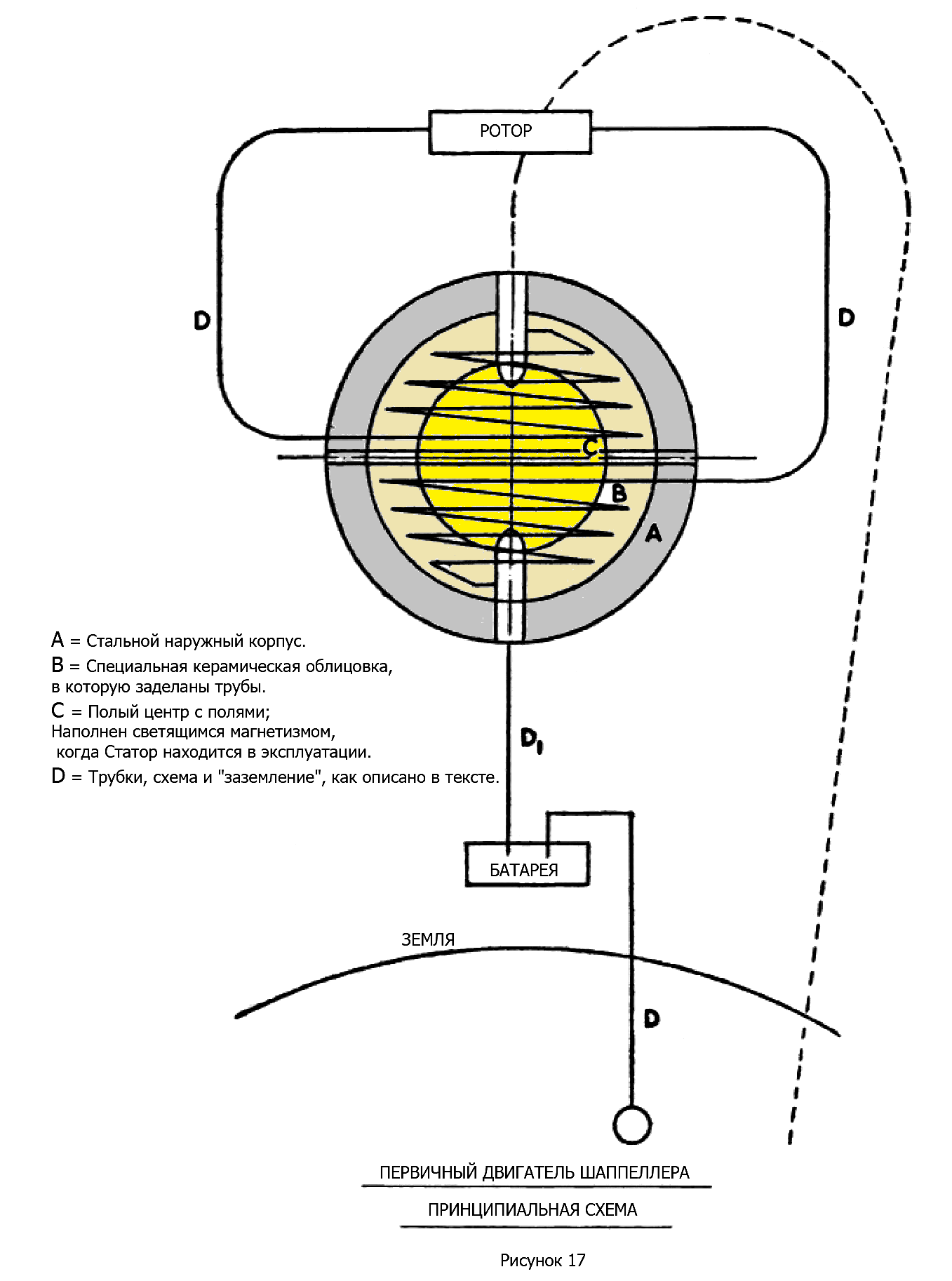 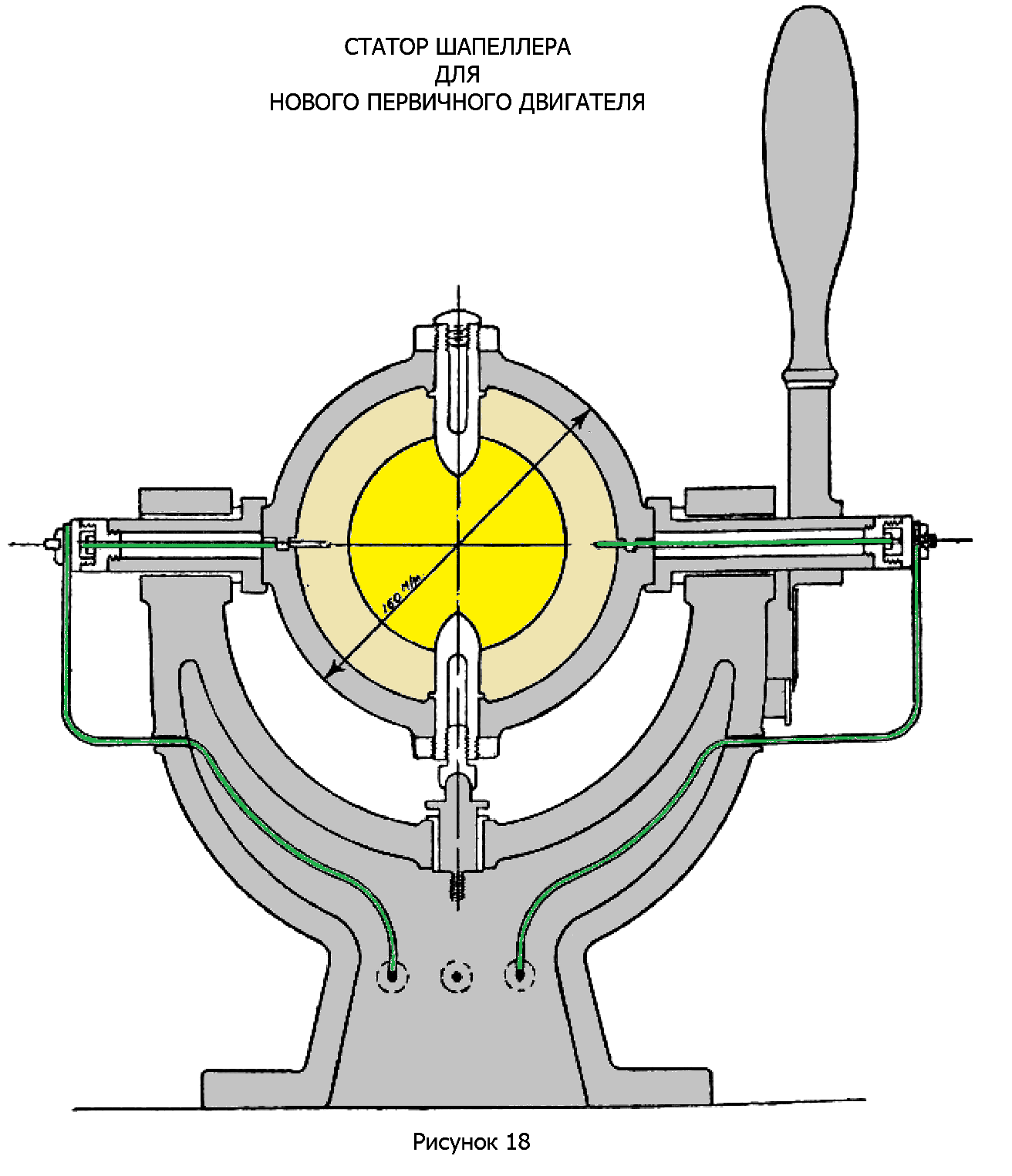 Энергия, взятая из Сферы, непрерывно пополняется в равных количествах из земного магнетизма. Сама Сфера опирается на магнитную опору и имеет специальный рычаг, с помощью которого ее можно включать и выключать.
Внутри (Сфера) наполненна сильнейшим магнитным напряжением (через которое она постоянно взаимодействует с напряжением атмосферы (среды эфира)), поверхность сферы магнитно безразлична. Это идеальное изображение земли, так сказать, даже небольшая искусственная земля с собственным силовым полем*.
*( Эффект Роша. Область вокруг больших масс, при попадании в которую объект с меньшей массой и гравитационным полем либо выталкивается, либо разрывается на куски (внутренняя энергия). Вот почему на Землю не может упасть ни астероид, ни комета.)

Если Сфера включена, то магнитная стрелка реагирует на ее северный и южный полюса точно так же, как на Северный и Южный полюса Земли.
Эта Сфера представляет собой одновременно Генератор, Аккумулятор, Трансформатор, Антенну и Статор. 
Он дает электроэнергию для всех возможных вариантов использования Света и Силы, а также технологий высокого и низкого тока. В сочетании со специально разработанным Двигателем это первый настоящий электродвигатель.

Еще одно оригинальное устройство позволяет превратить Сферу в передатчик волн, который излучает любое количество волн одновременно*.
*(Похожее утверждал Никола Тесла)
С помощью этой Сферы и ее почти удивительной производительности всю осветительную и энергетическую технологию можно полностью преобразовать за короткое время, потому что затраты на производство генерируемой энергии сводятся к минимуму, а возможные применения бесчисленны.

Новые Двигатели для любых целей и степеней мощности, новые автомобили и локомотивы, новые самолеты и силовые агрегаты так же легки, дешевы и надежны в эксплуатации, как и все устройства низковольтной техники, такие как новые индивидуально настроенные телефоны, телекоммуникации, кинематограф, звук и изображение одновременно и ярко передаваемое, новые осветительные приборы и многое другое. 

Особое значение для сельского хозяйства имеют машины для стимулирования роста растений, которые позволяют собирать два урожая в год.
Ввод в эксплуатацию этих Энергогенерирующих Сфер требует наличия так называемых Центров; Это аналогично сконструированные Сферы больших размеров, которые (сравнимые с сегодняшними электрическими трансформаторными станциями) имеют радиус действия 5 километров каждая.

Потому что на расстоянии до 5 километров проводимость атмосферы для передачи волн возбудителя особой силы абсолютно гарантирована с помощью современных устройств Шапеллера. 

Однако все центры управления (распределения?) также соединены между собой по беспроводной сети и, без исключения, энергетически связаны с так называемой исходной машиной (Urmaschine) , от которой все они получили свое первоначальное наполнение. Местонахождение этой Первичной Машины держится в секрете. 

Как уже упоминалось, Первичная Машина создает так называемую начинку, то есть особый светящийся магнетизм, без которого не работают ни центральные блоки, ни отдельные двигатели, машины и аппараты.

Начинка производится специальными зарядными машинами, которые устанавливаются в большем количестве мест; сами Сферические двигатели, количество которых пойдет в миллионы, могут производиться везде, где есть подходящие заводы и мастерские, и поступать оттуда на зарядную станцию.

Мощность оригинальной машины, которая также подключается к каждому отдельному двигателю и другому устройству через начинку, защищает от его неправильного использования.* *(Спорный перевод)

Сама Первичная Машина представляет собой совокупность 7 Моторных-сфер, 5 из которых вращаются (роторные сферы?) вокруг 6-ой, соединенной с землей, и тем самым постоянно прерывают перемычку магнитного луча, исходящую от сферы 7, также (но с противоположным полюсом) связанной с землей, и концентрируют магнетизм внутри.
В дополнение к машинам для выработки энергии, к этой Первичной Машине может быть подключен второй, возможно, даже более важный тип машины: 
Машина для Извлечения Материала. (Stoffgewinnungsmaschine.)

С помощью этой машины, любое без различия вещество, находящееся на Земле, мы можем излучить (дезинтегрировать?) в любой степени и снова конденсировать его в материю на поверхности земли с помощью ванны для электролиза энергии.
Знание самой современной Атомной Физики и Электрохимии уже подтверждает открытие Шаппеллера, что любая материя состоит из космической Энергии, которая заряжена определенными вибрациями.
Таким образом, любая Материя может быть переведена Излучением в состояние своей энергетической формы, а из нее - обратно в газообразное, жидкое или твердое агрегатное состояние. 
Необходимые для этого отрицательные атмосферные давления (вернее, Атмосферное всасывание) обеспечивает Конденсационная Машина.

Продолжением "Конденсационной Машины" (Kondensmaschine) является "Машина для Преобразования Веществ" (Stoffumwandlungsmaschine), способная преобразовывать каждый химический элемент в другой также через энергетическую электролизную ванну.
Машины для Извлечения (Stoffgewinnungs-maschinen) и Переработки материалов (Stoffumwandlungs-maschinen) могут быть установлены и введены в эксплуатацию в любом месте.


В отличие от Двигателей для света и выработки электроэнергии, которые должны быть переданы в свободную торговлю, машины для Извлечения и Преобразования материалов не являются товаром, и впоследствии являются неотъемлемой монополией немецкого государства, а до этого момента являются собственностью "Schappellers Association".
Они гарантируют государству необходимое господство над всей экономической жизнью во всей империи, да, неприступное господство на всей Земле.

Вся новая Техника, включая Первичную Машину, должна находиться под абсолютным руководством вновь созданной организации, построенной в соответствии с полностью органичным планом, который безусловно включает в себя чувство ответственности каждого отдельного члена.
Эта организация, структура которой основана на кольцевой системе, но не подлежит подробному изложению здесь, также должна гарантировать, что внедрение новой технологии будет происходить не как революция, а как эволюция, т.е. что постепенно будут заменены сегодняшние технологии и удастся избежать экономической катастрофы.

Внедрение всего нововведения, вытекающего из динамической Техники 
(dynamischen Technik), в Германии, вероятно, займет около 7 лет; оно было установлено пункт за пунктом после углубленного изучения в так называемой программе выполнения.
Природа Динамической Техники сама по себе запрещает ее подчиняться сегодняшнему беспринципному и безответственному экономическому капитализму, который не имеет значения ни для немецкого, ни для христианского мышления.
Скорее, она призвана привести к восстановлению и обновлению немецкого народа и Великой Германской империи на федеративной основе и дать возможность немецкому народу реализовать свою великую задачу человечества.

Таким образом, новая технология будет предоставлена ​​только тем немцам, которые как люди и христиане достигли того морального уровня, только на котором может быть создана настоящая человеческая культура. Но тогда им действительно подходит Универсальная Сила, которая откроет новую мировую эпоху во всех отношениях.






Свободный внутри, защищенный от всех враждебных атак извне, немецкий народ, наделенный огромной силой, но также и столь же большим чувством ответственности, фактически возьмет на себя инициативу среди народов земли, и тогда слово провидца сбудется:   
Und so wird am deutschen Wesen
einmal noch die Welt genesen!*

 *(Стих -  И так мир снова возродится с немецким существом!)РЕАЛИЗАЦИЯ РАБОТЫ ШАПЕЛЛЕРА 
От доктора Франца Ветцеля и инженера Л.Гфёльнера 
При практическом воплощении открытия Шаппеллера всегда следует помнить, что речь идет не о новом изобретении, то есть о новой машине и т.п., а об открытии и использовании Универсальной Энергии (Universalenergie), единственно существующей, Первичной Силы (Urkraft).
Из этого использования естественным образом вырастает совершенно новая технология, и, поскольку высвободившаяся Первичная Сила дает своим правителям непреодолимую Силу, наступает совершенно новый век человечества.

Поэтому совершенно необходимо рассмотреть и подготовить оценку новой Силы с разных точек зрения:

1. Экономически и технически новая Сила приносит полное изменение, переоценку всех ценностей. Едва ли найдется какая-либо машина или какой-либо технический аппарат, на режим работы и экономическую эффективность которого не повлияла бы новая технология, или даже, конечно, не вышла бы из строя.
 Новая динамическая Технология включает в себя все типы силовых (сильноточных) и маломощных (слаботочных) двигателей.
Без дорогостоящего оборудования электровозы и автомобили могут изготавливаться в будущем и эксплуатироваться самым дешевым из возможных способов (вырабатывая электрическую Энергию из Воды) или еще проще работать при наличии достаточного количества центральных блоков, подключаясь к ним.

Новые Летательные Аппараты с магнитостатической Силой и Системой Управления, совершенно устойчивые к аварии и столкновениям, могут быть построены на долю от стоимости сегодняшнего самолета или даже дирижабля и обслуживаться кем-либо без длительной подготовки. Они также либо подключены к центрам управления (распределительным энергетическим станциям), и поскольку коммерческие Летательные Аппараты могут перемещаться только между определенными аэропортами, либо они полностью независимы и свободно управляемы.

Также могут быть построены большие дирижабли, которые могут преодолевать самые большие расстояния с помощью Новой Силы за удивительно короткое время и без шума двигателей или винта.
Кроме того, судоходство по морям, как и по внутренним водам, скорее всего, может быть переключено на новую Движущую Силу (neue Antriebskraft).
Существующие корабли можно без лишних затрат оборудовать новыми двигателями; в то же время могут быть созданы совершенно Новые конструкции.
Не менее важными, чем новые двигатели для движения (Первичный Двигатель), являются стационарные двигатели (Новый Статор Шапеллера) на основе Новой Силы.

В особенности, однако, следует подчеркнуть важность строительства электростанций на расстоянии от 10 до 10 км (сопоставимых с сегодняшними трансформаторными станциями). Благодаря взаимному переключению на покрываемую ими территорию эти центры образуют мощную электрическую сеть.
Они служат переключающим механизмом для всех тысяч, даже миллионов двигателей высокого и низкого напряжения, разбросанных по всей стране, и устанавливают динамическую связь между ними и Первичной Машиной.
Они особенно полезны для увеличения сельскохозяйственного производства.
Вырабатывая электричество из камня, они могут снабжать пахотные земли и возделываемые растения натуральными удобрениями и питательными веществами и, так возможно, собирать два урожая в год.

С помощью своего чрезвычайно сильного и должным образом скоординированного излучения центры управления также могут влиять на Погодные Факторы и предотвращать стихийные бедствия.
Они представляют собой самый сильный магнитный Мост между Землей и Атмосферой, который только можно вообразить.
Как правило, Новая Сила используется для привода всех только мыслимых стационарных двигателей, а именно через Центр.
Эти двигатели работают с максимальной мощностью в Л.С. (Лошадиных Силах), равной количеству (мощности) с которой были впервые заряжены при зарядке (запуске). Освещение домов и деревень и, наконец, всей территории, на которой установлены Центральные блоки, становится независимым от внешних электростанций. Каждый дом, каждая община вырабатывает собственное электричество.

Особенные Лампы, адаптированные к Новой Силе, излучают яркий, чистый, но безвредный свет. Отопление тоже поменяют с нуля.
Новые батареи (Heizkörper - нагревательный элемент) генерируют здоровое, естественное тепло, в отличие от современных паровых и электрических систем отопления. Нет опасности пожара, прекращается смог (выпадение сажи) в городе, наши промышленные районы, выжженные до состояния пустыни угольной пылью и сернистым газом, снова превращаются в зеленую цветущую местность.

Телефония и Телевидение* также будут преобразованы с Новой Силой.
У нас есть личный телефон, который согласован соответствующим образом и связывает нас только с теми людьми (независимо от того, где мы сейчас находимся), с которыми мы собираемся поговорить.
*(Fernbildwesen - дистанционное изображение существ)
Передача изображений и процессов любого рода на любое расстояние, в том числе в связи, например, с с музыкальными выступлениями это будет легко с Новой Силой.
Это означает, что целые оперы могут транслироваться одновременно с соответствующей музыкой.
Новые телефоны и телевизоры можно брать с собой в поездки и сразу же запускать в любом месте.

Медицина извлечет большую пользу из практического применения Первичной Силы.
Обследование, Диагностика и Лечение находятся на энергетическом уровне, т.е. на уровне энергетической основы сущности  и, таким образом, отвечает требованиям взыскательных современных врачей (см. выступление тайного советника доктора Зауэрбруха на Немецком медицинском конгрессе в Бонне в 1927 году)*.
*( vgl. Rede Geheimrat Dr. Sauerbruchs auf dem Deutschen Ärztetag in Bonn 1927)

Тогда больше не будет неизлечимых болезней.
Другие науки и даже искусства также извлекут наибольшую пользу из Новой Силы, поскольку будут доступны совершенно новые исследовательские инструменты, например также в области Астрономии и Астрофизики.

Короче говоря, возможности Новой Силы безграничны, потому что это Универсальная Энергия; выше был приведен лишь ряд примеров.
Более ста конструкций уже существуют и опробованы все формы применения.

Не менее обширна область применения Конденсационных Машин, которые - в отличие от мощных и маломощных двигателей – не являются торговым товаром, а должны оставаться монополией будущего государства.
Эти Конденсационные Машины (Kondensmaschinen) разделяются на Машины для Извлечения Вещества (Stoffgewinnungs-maschinen) и Облагораживания (Сублимирования) Вещества (Stoffveredelungs-maschinen).

С их помощью можно перевести любое вещество, находящееся в земле, независимо от глубины, в излучение, а затем снова сконденсировать его в вещество путем конденсации излучения в Конденсационной Машине.
В то же время все Вещество можно сконденсировать*.
 (ориг "veredeln" -  сублимировать ,возгонять. Другие значения - облагораживать , перерабатывать , отделывать ,обработать ,улучшать.)

Таким образом, вся горнодобывающая деятельность постепенно переводится на открытый карьер, и люди освобождаются от работы в недрах земли, которая всегда опасна для жизни, вредна для здоровья и недостойна цивилизованных людей.

Добывая Радий, Золото и другие ценные вещества, а также производя чистый углерод в форме Алмазов, можно за короткое время создать новые богатства, а в связи с бесчисленными новыми возможностями трудоустройства можно полностью удовлетворить социальные потребности наших людей.

Одно из самых неотложных общественных работ, которым сегодня приходится пренебрегать из-за нехватки денег,это восстановление улиц и их новое строительство, которое неожиданно возродится благодаря Конденсационным Машинам.
С помощью Электричества из Камня можно будет расплавить горные массы, необходимые для строительства дороги, и залить дорожное покрытие, как жидкий асфальт. Точно так же новые высококачественные строительные материалы могут производиться оптом.

Из этих немногих данных уже видно, что область применения Конденсационной Машины так же неограниченна, как и у Двигателей (Первичный Двигатель) высокой и никзой мощности.

2. В Социально-Этическом плане новые технологии вызовут фундаментальные изменения во всем нашем народе.
В будущем государство сможет снизить налоги и сборы на основе своего нового монопольного дохода и, более того, гарантировать каждому гражданину жилье, еду, одежду и адекватную пенсию.
В свою очередь, каждый гражданин в новом Государстве должен выполнять ту работу, которая ему полагается, в соответствии с его профессией и характером.
Пособия по безработице, ведущие к безнравственности, могут быть отменены, поскольку работы будет много. Тогда работа - моральный долг каждого гражданина; те, кто не работает, должны сами нести ответственность.

Поскольку бесчеловечный и нездоровый труд все больше и больше отодвигается, отдельное человеческое существо может все больше ориентироваться на его истинную цель бытия - на создание культуры, и, таким образом, могут быть заложены семена более высокой этики для всего народа.
Нет также сомнения, что новые великие Мысли, из которых проистекает Динамическая Техника, и более глубокое проникновение в законы жизни Природы также в значительной степени повлияют на Религию и Правосудие.
Подлинно немецкий и истинно христианский образ мышления вернется в наш народ и будет защищен Новой Силой.

Не следует упускать из виду, что это не новая физическая Энергия, а на самом деле Первичная Сила, за пределами которой Людям уже ничего не может быть дано.
По этой причине Шапеллер, прекрасно осознавая свою огромную ответственность, связал высвобождение Новой Силы с реализацией социально-этической программы, такой как описанная в тексте «Социальная монархия» от доктора Франца Ветцеля*.
*( «Die soziale Monarchie» von Dr. Franz Wetzel)

3. Политически и Культурно Новая Сила также вызовет величайшие мыслимые изменения, хотя было бы неправильно стремиться к политическим потрясениям и хотеть использовать Силу для этого без более глубокого рассмотрения;
 Скорее, следует ожидать, что фундаментальные экономические и социальные изменения, связанные с внедрением динамической Техники, в сочетании с более глубоким познанием мира, откроют истинные основы органической Государственной структуры.

Возможность в значительной степени снова децентрализовать нашу внутреннюю промышленность, а также сделать мелких производителей, а по сути, каждого ремесленника снова конкурентоспособными с крупной промышленностью, приведет к естественному решению все более неустойчивой проблемы наших крупных промышленных городов с их разрушающими культуру последствиями.

В течение нескольких десятилетий будет возможно, даже необходимо, чтобы ужасные пригороды и многоквартирные дома исчезли, а их место заняли парки.
Трудящееся население будет базироваться в здоровых деревенских поселках вокруг новых промышленных предприятий.
Избавившись от безысходной повседневной политики и разъедающего влияния демагогов классовой борьбы, семья рабочего класса снова получит любовь к своей родной земле и ощущение высших духовных благ.

Воспитательные центры искусства и культуры, а именно немецкого духа, возникнут повсюду, и с помощью средств, полученных новой силой, они смогут поддерживаться постоянно.

Возрождается профессиональная сословная мысль в современном виде, и она автоматически становится на место партийной организации.
(Возрождение ремесленников и мастеров?)
В результате у будущего государства будет внутренняя структура, которая снова будет выполнять старые германские аристократические принципы, но которая позволит каждому квалифицированному и назначенному человеку подняться на руководящие должности в государстве.

Не менее необходима коренная реформа правовой жизни нашего государства.
Римское право, которое сегодня все еще доминирует в нашей юриспруденции и ставит вопрос выше людей, должно быть заменено новым немецким законом.
Древние арийские правовые источники и правовые нормы пробудятся к новой жизни, и под их определяющим влиянием религиозная и нравственная жизнь нашего народа претерпит полную трансформацию.

Насколько Новая Сила может вмешаться, здесь не будет обсуждаться.
Пока достаточно сказать, что это возможно.

С возвращением в действие немецкого законодательства сегодняшнее аморальное банковское и биржевое законодательство, а вместе с ним и все беды нашего времени на банковском деле и фондовом рынке исчезнут.
Деньги будут лишены фальсифицированного характера товара, который даже «работает» (подразумевается наемный труд), и будут возвращены к своему первоначальному назначению в качестве средства обмена и платежа.
Это само по себе уже означает устранение худших раковых повреждений нашего национального развития.

Эти несколько намеков на политические и культурные эффекты Новой Силы можно легко распространить на всю народную жизнь путем дальнейшего логического размышления.

4. При Организационной Реализации плана Шаппеллера необходимо проводить различие между внешней и внутренней частью программы реализации.
Внешне следует строго избегать появления видимости политических действий или даже государственного переворота. По этой причине тщательно избегались любые более тесные связи с какими-либо существующими патриотическими ассоциациями или другими, включая экономические или социально-политические организации.


Но был установлен контакт со всеми патриотически настроенными людьми, имеющими личную важность, чтобы проинформировать их о грядущих динамических Технологиях и их последствиях.
Таким образом, возникла сильная фаланга для защиты новой Техники, без которой Сила была бы направлена в целях переворота и тому подобных бесполезных приключений.

Внутренняя организация практической реализации основана на кольцевой системе.
В самом внутреннем кольце, помимо главы всей системы, есть пять человек, которым назначены пять различных рабочих групп. У каждого из этих пяти, в свою очередь, есть пять сотрудников, за которых он отвечает перед самым внутренним кольцом.
Каждый из этих пяти членов второго кольца отвечает за особую подобласть рабочей группы, к которой они принадлежат.

Председатель каждого второго кольца вызывает формирование третьих колец, ответственный председатель которых является членом широкого кольца.
Таким образом, система разветвляется на всю империю и представляет собой, так сказать, не что иное, как живые нервные нити, с помощью которых можно быстро и безопасно направить всю большую работу.

Эта система важна как для правильной работы Центров Управления, так и для надежной работы Конденсаторных Машин. Одна конденсационная машина встречается с каждыми десятью участниками.

В самое внутреннее кольцо помимо первооткрывателя Карла Шаппеллера входили:
По одному специалисту в динамических Технологиях, Государственной и Социальной Политике, Религии, Культуре и Правосудии, Финансах, Торговле и Транспорте.

Этот круг лиц представлял бы, так сказать, своего рода бюро реформ, которому поставлена задача выработать директивы будущего развития нашей общественной жизни и с помощью Новой Силы и кадров, распределенных по всему народу в дальнейших «кольцах»,и заложить фундамент для построения истинной Германской Империи.






Конечно, исходя из харакетара Новой Силы, для непосвященного при некотором размышлении вытекает ответ на очевидный вопрос:

Почему первооткрыватель Новой Силы не имеет ее патентов, а затем передает ее промышленности для оценки? Да, почему Шапеллер даже воздерживается от демонстраций и экспериментов перед более широким кругом заинтересованных сторон и так называемых экспертов?

Ответ таков:
Поскольку это открытие неслыханной новизны и неизмеримого размаха, необходимо следовать совершенно новыми путями в его благоприятном использовании.
Важно создать новое мировоззрение. Это может произойти только через людей высокого духа. Но эти люди должны быть здесь до того, как Первичная Сила сможет вступить в силу. Вы должны через собственное мышление познать сущность той Силы, которая должна служить вам после этого.
Это пробный камень для друзей дела Шаппеллера. Они должны быть друзьями нового Духа, а не друзьями новых Двигателей и Машин. 
Уважайте Дух Познания и Мышления, а не Технологии и Материю!
Кто может это понять, поймите! Добавление к Новому Изданию: 

ФИЗИЧЕСКАЯ ПЕРВИЧНАЯ СИЛА ШАПЕЛЛЕРА 

(Из работы Фрица Кляйна «Логос и Биос, основы нового мировоззрения», 1928 г.) 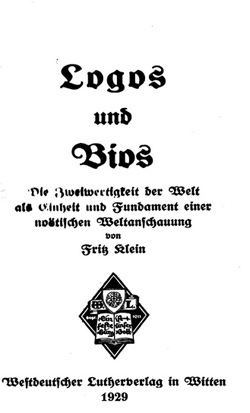 Предисловие к новой редакцииДинамическая технология Природы и значение силы, открытой Карлом Шапеллером (доктор Гфёльнер) (Dr. Gföllner)Реализация работы Шапеллера (доктор Гфёльнер) (Dr. Gföllner)Физическая Первичная Сила Шапеллера (Фриц Кляйн) (Fritz Klein)